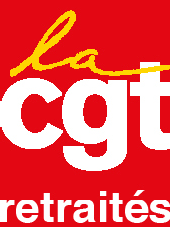 À l’issue du «grand débat», Emmanuel Macron continue d’ignorer les attentes de la popula- tion en décidant de maintenir le cap de ses réformes et de sa politique. Il entend financer ses annonces vagues de baisse des impôts, de réindexation des petites pensions sur l’infla- tion, par la diminution des dépenses publiques. Il confirme la suppression de 120 000 emplois dans les services publics et la remise en cause du statut de la Fonction publique, malgré l’op- position unanime des neuf organisations syndi- cales.Ce qui est programmé, c’est une destruction du rôle social de l’État en réduisant et en externalisant des missions de service public au profit du privé et au détriment du contribuable.Besoin de services publics!	Or, les cahiers de doléances remplis dans les mairies revendiquent des services publics de proximité pour la population en général et les retraités en particulier.En effet, les retraités souffrent sur leurs lieuxde vie de la diminution, voire de la suppression de services publics (poste, trésorerie, centres de soins, foyers logements, maisons de retraite, Ehpad,etc.).L’État doit respecter le principe d’aménagement équilibré du territoire et doit redonner aux collectivités territoriales des moyens financiers et humains suffisants afin de développer des ser- vices pour les retraités et les personnes âgées:- Adaptation des logements et réalisation de structures alternatives,- Adaptation de l’urbanisme et des trans- ports pour faciliter les mobilités,Maintien des guichets et accueils phy- siques des administrations et des services publics qui ne doivent pas être remplacés par une dématérialisation systématique des démarches via internet,Mise en place de navettes pour les dé- marches administratives, le portage à domi- cile des courses, médicaments, livres,etc.,- Création de services de petits dépannages à domicile...Les retraités CGT appellent l’ensemble des retraités à retrouver les personnels de la Fonction publique le 9 mai pour que vivent et se développent les services publics dont nous avons besoin.